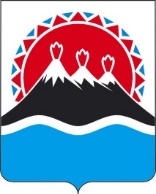 П О С Т А Н О В Л Е Н И ЕПРОЕКТРЕГИОНАЛЬНОЙ СЛУЖБЫ ПО ТАРИФАМ И ЦЕНАМ  КАМЧАТСКОГО КРАЯ                   г. Петропавловск-КамчатскийВ соответствии с постановлением Правительства Российской Федерации от 18.10.2014 № 1074 «О порядке определения показателей надежности и качества услуг по транспортировке газа по газораспределительным сетям и о внесении изменения в постановление Правительства Российской Федерации от 29.12.2000 № 1021», приказом Министерства энергетики Российской Федерации от 15.12.2014 № 926 «Об утверждении Методики расчета плановых и фактических показателей надежности и качества услуг по транспортировке газа по газораспределительным сетям», постановлением Правительства Камчатского края от 19.12.2008 № 424-П «Об утверждении Положения о Региональной службе по тарифам и ценам Камчатского края», протоколом Правления Региональной службы по тарифам и ценам Камчатского края от 28.10.2020 № ххПОСТАНОВЛЯЮ:Установить плановые значения показателей надежности и качества услуг по транспортировке газа по газораспределительным  сетям на 2021 год, оказываемых АО «Газпром газораспределение Дальний Восток» на территории Камчатского края, согласно приложению.2. Настоящее постановление вступает в силу со дня его официального опубликования.Приложение к постановлению Региональной службы по тарифам и ценам Камчатского края от 28.10.2020 № ххх   Плановые значения показателей надежности и качества услуг по транспортировке газа по газораспределительным  сетям на 2021 год, оказываемых АО «Газпром газораспределение Дальний Восток» на территории Камчатского краяСОГЛАСОВАНО:Заместитель начальника отдела по регулированию тарифов в коммунальном комплексе Региональной службы по тарифам и ценам Камчатского края _________/Т.В. Яковлева/    Начальник организационно-правового отдела Региональной службы по тарифам и ценам Камчатского края  ______________/И.Н. Шишкова/[Дата регистрации]№[Номер документа]Об установлении плановых значений показателей надежности и качества услуг по транспортировке газа по газораспределительным  сетям на 2021 год, оказываемых АО «Газпром газораспределение Дальний Восток» на территории Камчатского краяРуководитель[горизонтальный штамп подписи 1]И.В. Лагуткина№ п/пНаименование газораспределительной организацииПлановое значение показателя надежности услугПлановое значение показателя качества услугПлановое значение обобщенного показателя уровня надежности и качества услуг1.АО «Газпром газораспределение Дальний Восток»1,01,01,0